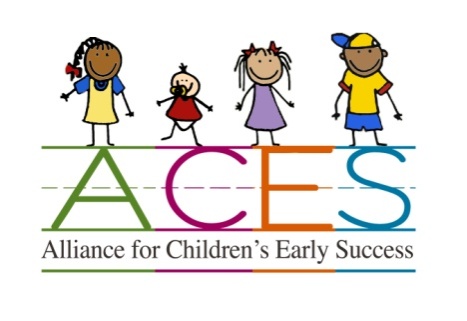 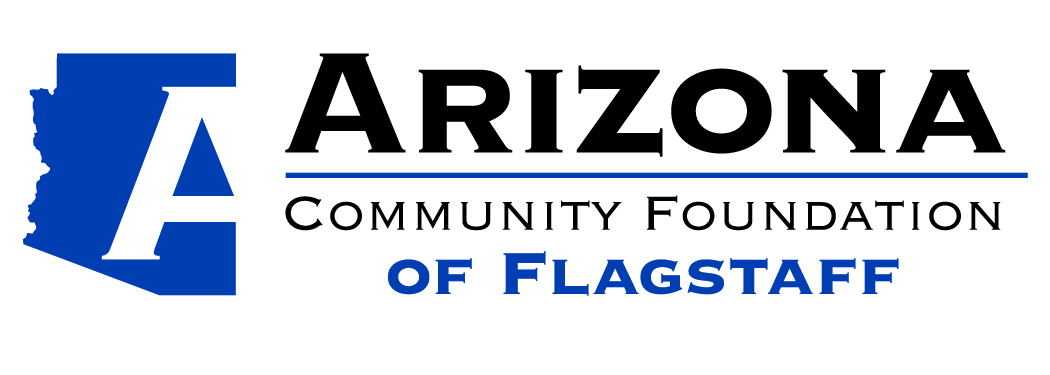 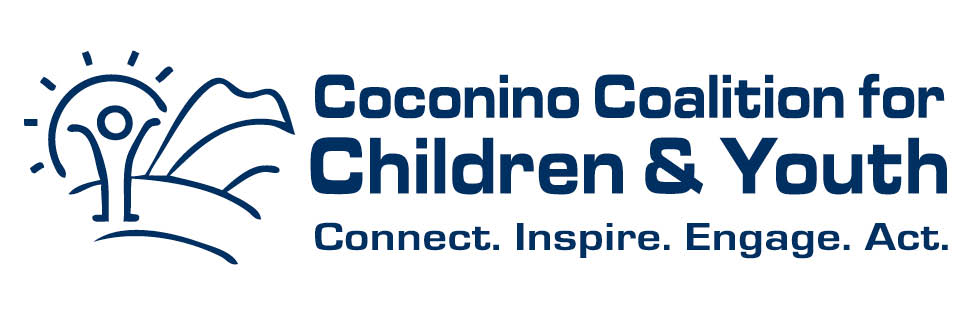 Alliance for Children’s Early Success (ACES)Quality Improvement Grant ApplicationGrant Specifications:Grant requests up to $1,000.00 will be consideredMUST be in FUSD geographic boundaries to qualifyGrants MUST help to maintain or obtain child care certification or licensure and STEAM emphasis. (STEAM: Science, Technology, Engineering, Arts, & Math)Grants MUST identify the certification/licensing requirement and/or Az ADE Early Learning Standard or Infant Toddler Guideline the grant will impactApplicants who did not receive funding last year and non-Quality First funded will have priorityApplications due by DECEMBER 31, 2016Assistance if needed. Please contact Paula Stefani pstefani@azccaz.org OR 928-714-1716Applicant Information: Program Name: ____________________________________________________________________Contact Name: _____________________________________________________________________Street Address (including city and zip code):____________________________________________            ___________________________________________Mailing Address (if different from above):      ____________________________________________            ____________________________________________Day Phone Number/s:  _________________________________________________________Email Address:  ___________________________________________________________How did you learn about this grant opportunity?How will you plan to use the Grant Funds? (Use a separate sheet of paper if needed)Which certification/licensing requirement or AZ ADE Early Learning Standard or Infant and Toddler Guideline will this grant impact?How will these purchases improve the quality of your program?General Information about Your ProgramYour Program is currently: (Check all that apply)___DES Certified Child Care Home (Provide Copy of Certification with Application)___DHS Certified Child Care Group Home (Provide Copy of License with Application)___DHS Child Care Center (Provide Copy of License with Application)		___DES Child Care Subsidy Contracted ___Supports Families with limited resourcesIf yes, please describe what support you provide:  ___________________________________________________________________________ Current participation in a quality improvement grant through: (check all that apply)_____ Arizona Self Study  b._____ Quality First   c. ____ EMPOWERIf no, have you applied for are you interested in learning more?____Accredited by _____________________ (Provide copy of Accreditation Certificate with Application)Information about the Children You ServeWhat is the capacity of your child care program?  ______________________________	Average Daily Enrollment:  ________________What age groups do you serve? ____________Number of children with special needs you serve:  _______Describe the special needs: __________________________________________________Breakdown of Grant Funds RequestedI agree to submit receipts for quality improvement purchases and provide a summary of how the grant helped to increase quality and a photo by 4/30/17 if I receive a grant.________________________________________________    _______________________			Signature							DateArea of ImprovementSpecific Materials/Resources/Trainings RequestedVendorTotal CostSubtotal:Tax if applicable:Shipping if applicable:Total amount requested: